Муниципальное автономное дошкольное образовательное учреждение детский сад №32 г.ЛипецкаПУТЕШЕСТВИЕ ПО РОДНОМУ ГОРОДУ. МОЙ ЛИПЕЦКОО «Социально-коммуникативное развитие»Разработала:Колотовская Т.И.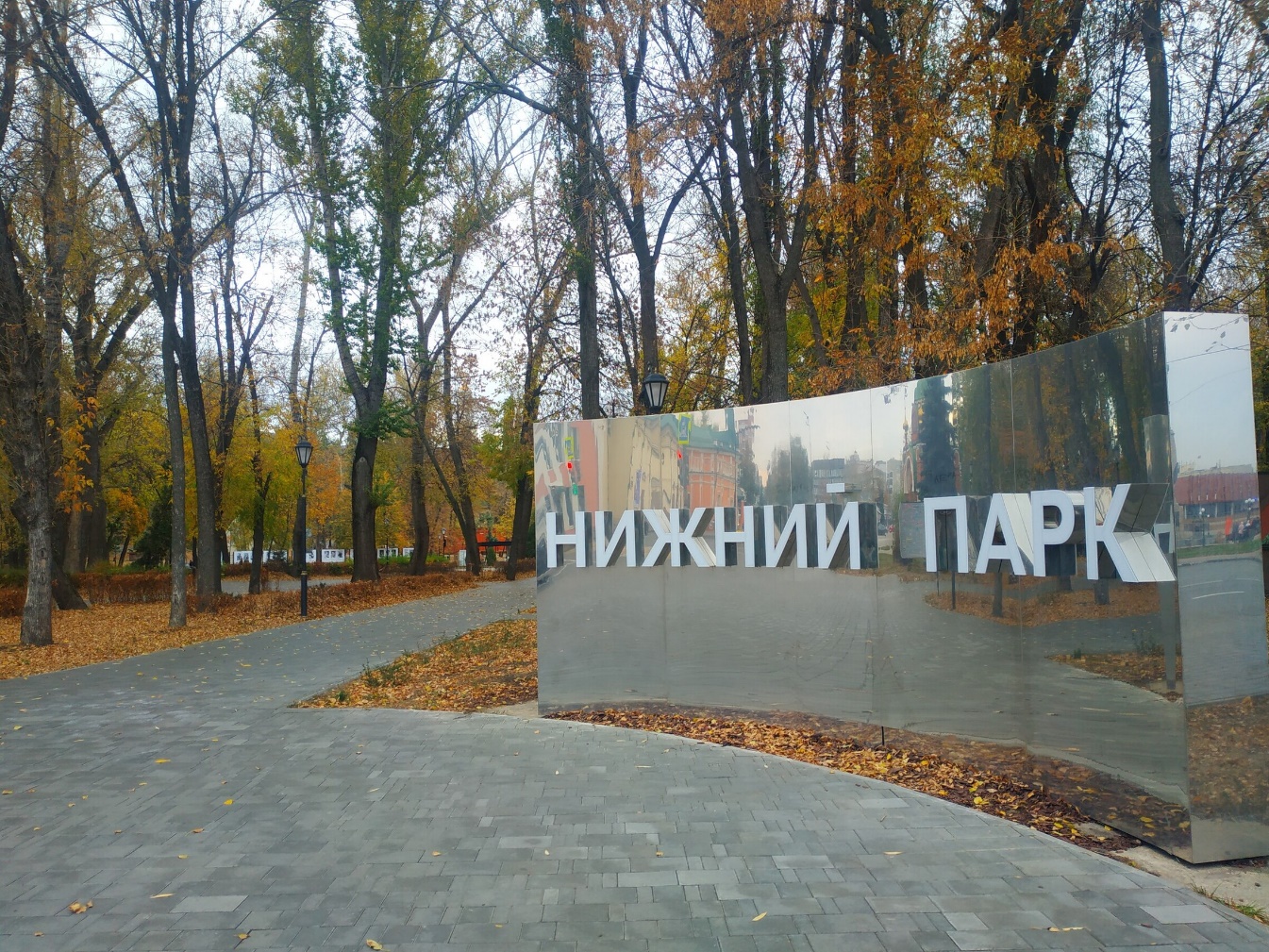 Нижний паркСамый большой городской парк Липецка существует с 1805 года — даты открытия курорта «Липецкие минеральные воды» и закладки Английского сада, который и положил начало Нижнему парку.Как и полагается курортному парку, в нем примечательны источники минеральной воды, на территории также располагаются Путевой дворец Петра Великого, памятник Народовольцам, Зеленый театр, летняя сцена, зоопарк, веревочный парк.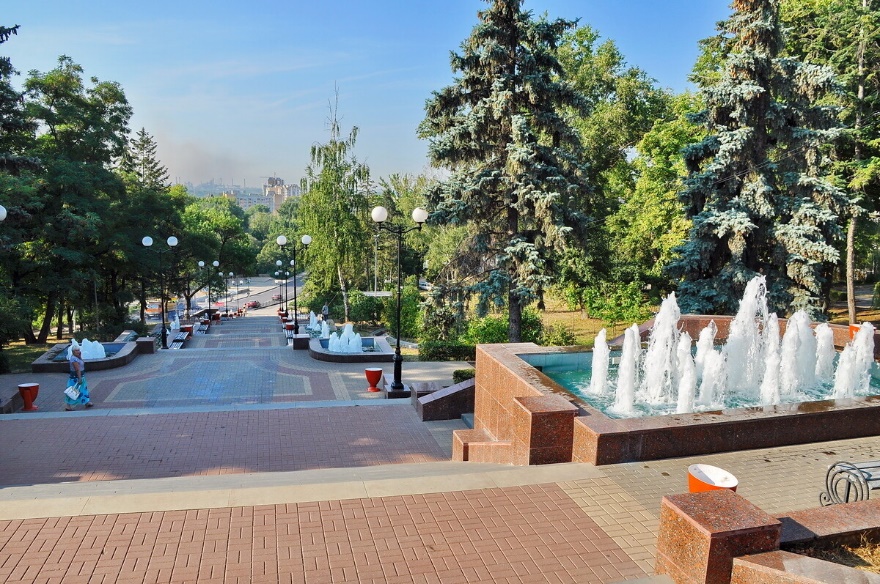 Каскад фонтанов на Петровском спускеЛипецк называют городом фонтаном, и самые интересные из них спускаются от Соборной площади к Петровскому проезду. Фонтаны светомузыкальные, созданы и обрамляют парадную лестницу по задумке архитектора М. Мордуховича, реализовать проект ему удалось в 2007 году.Вечером включается подсветка фонтанов, а в холодное время года на их месте работают «сухие фонтаны» — светодинамические.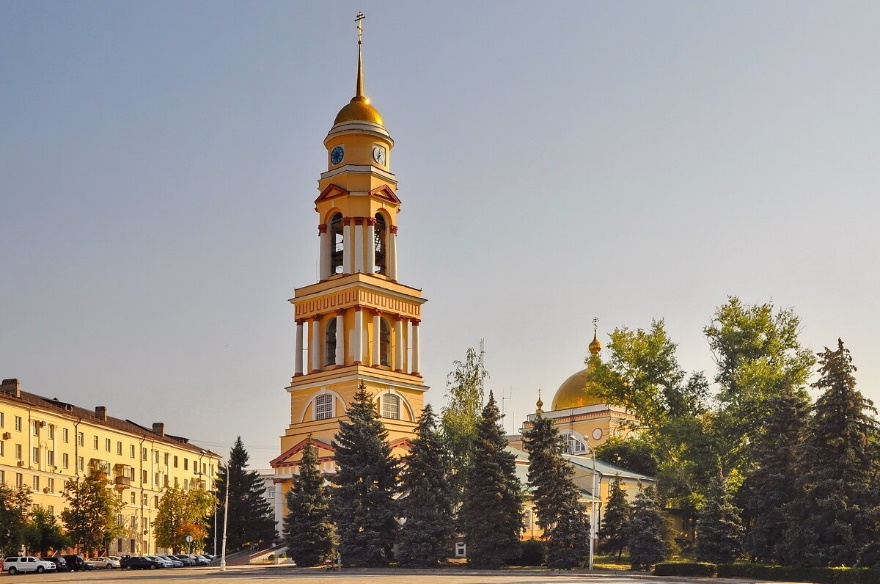 Христорождественский соборИсторический нарядный храм в самом центре Липецка — на Соборной площади — спроектировал русский архитектор швейцарского происхождения Томазо Адамини. Каменная церковь строилась по указу Екатерины II, заложена в 1791 году, освящена в 1805 году. Полностью завершить строительство, включая колокольню в строгом классическом стиле и каменную трапезную, удалось в 1842 году.В советские годы собор был закрыт. Знаменитые липецкие куранты на его колокольне установили в 1970-е. Верующим храм возвращен в 1991 году и тогда же получил статус кафедрального.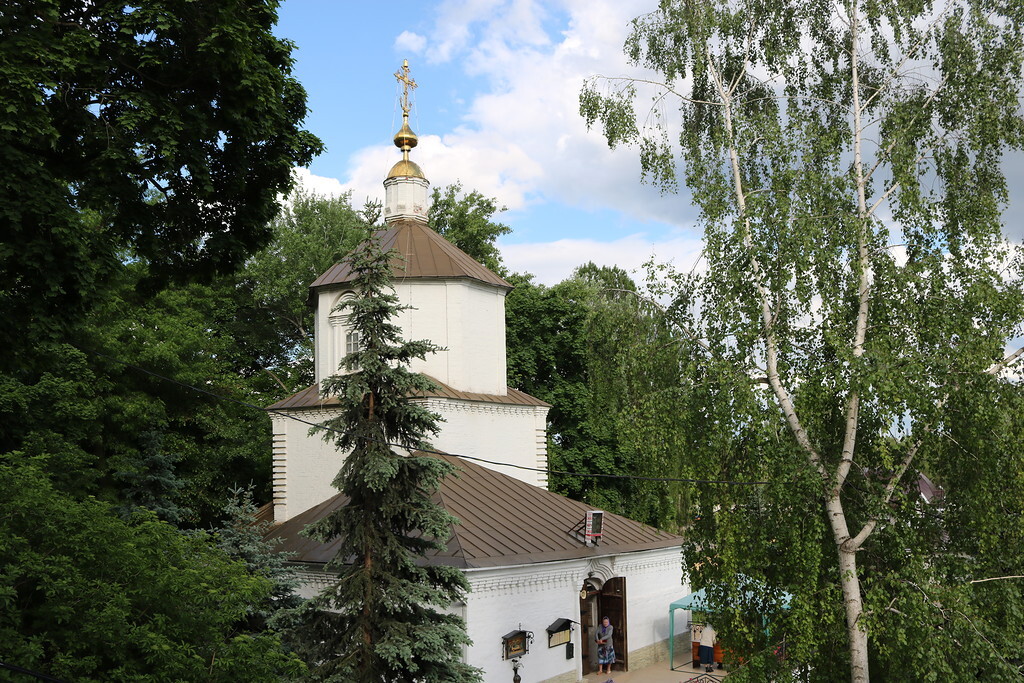 Свято-Успенский Липецкий монастырьИсторический монастырь в центре Липецка известен с XVII века и начинался как Паройская пустынь, созданная у живоносного источника. Сохранившаяся Древне-Успенская церковь — наследие того самого первого монастыря, памятник архитектуры и культуры конца XVII века.В советские годы храм утратил иконостас, росписи, детали. Возрождение обители началось в 1990-е годы, в 2003 году создан Свято-Успенский липецкий мужской епархиальный монастырь. Действующая историческая Древне-Успенская церковь интересна в плане архитектуры: ее основа — восьмерик на высоком двусветном четверике, с северо-запада к церкви примыкает низкий придел, соединенный с трапезной.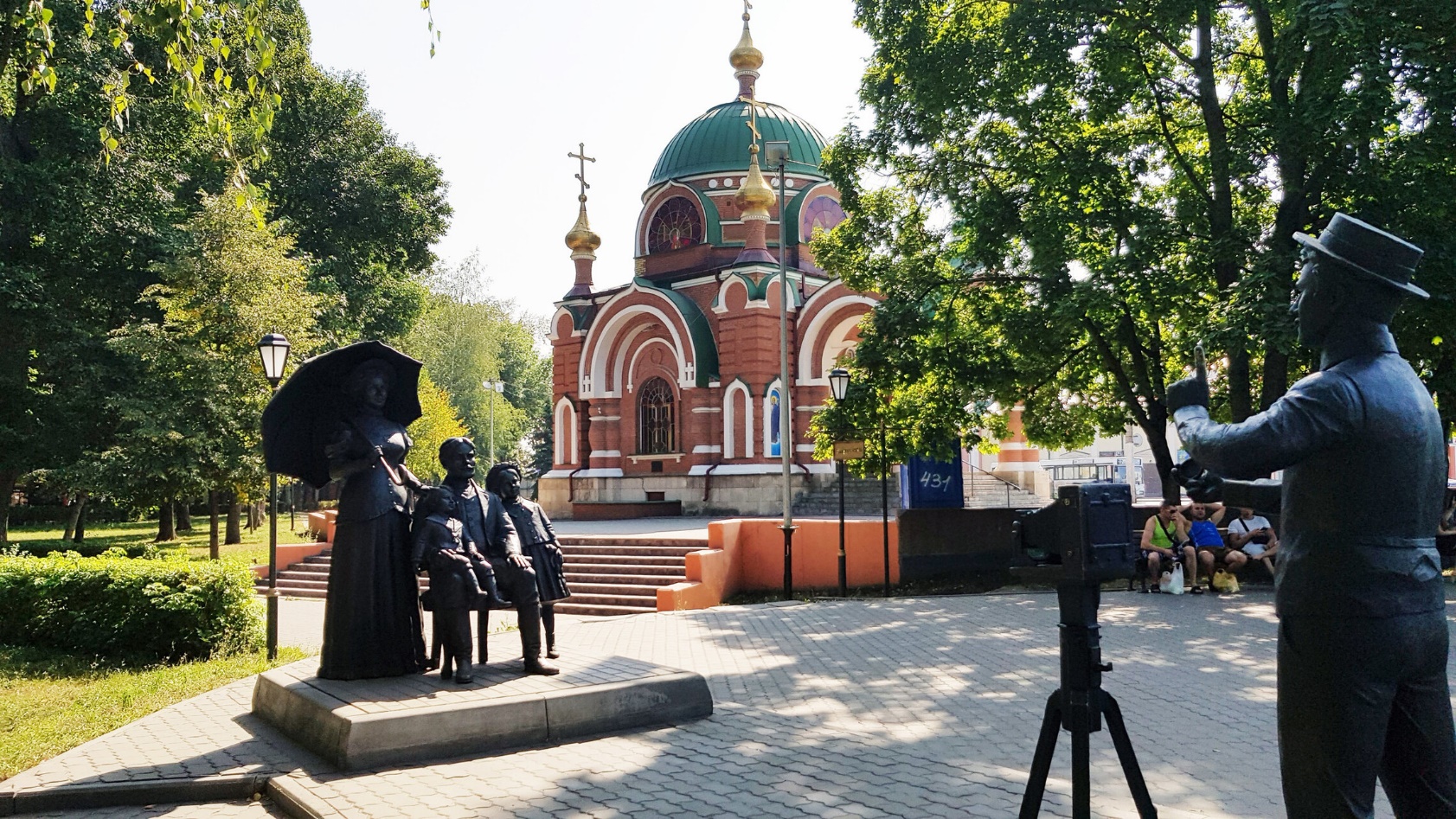 Часовня Первоверховных Апостолов Петра и ПавлаИзящная часовня на площади Революции в Липецке — важная часть архитектурного и культурного наследия города. Заложили храм в 1872 году на месте сгоревшей деревянной церкви — к 200-летию со дня рождения императора Петра Великого. Часовню освятили в 1885 году, она была приписана к Христорождественскому собору. В начале советских лет часовня лишилась двух своих реликвий, некоторое время продолжала находиться в аренде у верующих, но уже в 1930-е годы храм был признан аварийным и вскоре разобран. На рубеже XX–XIX веков храм взялись восстанавливать, но историческое место при соборе было занято памятником революционерам, и часовню по восстановившимся фотографиям и документам заново построили в южной части Нижнего парка.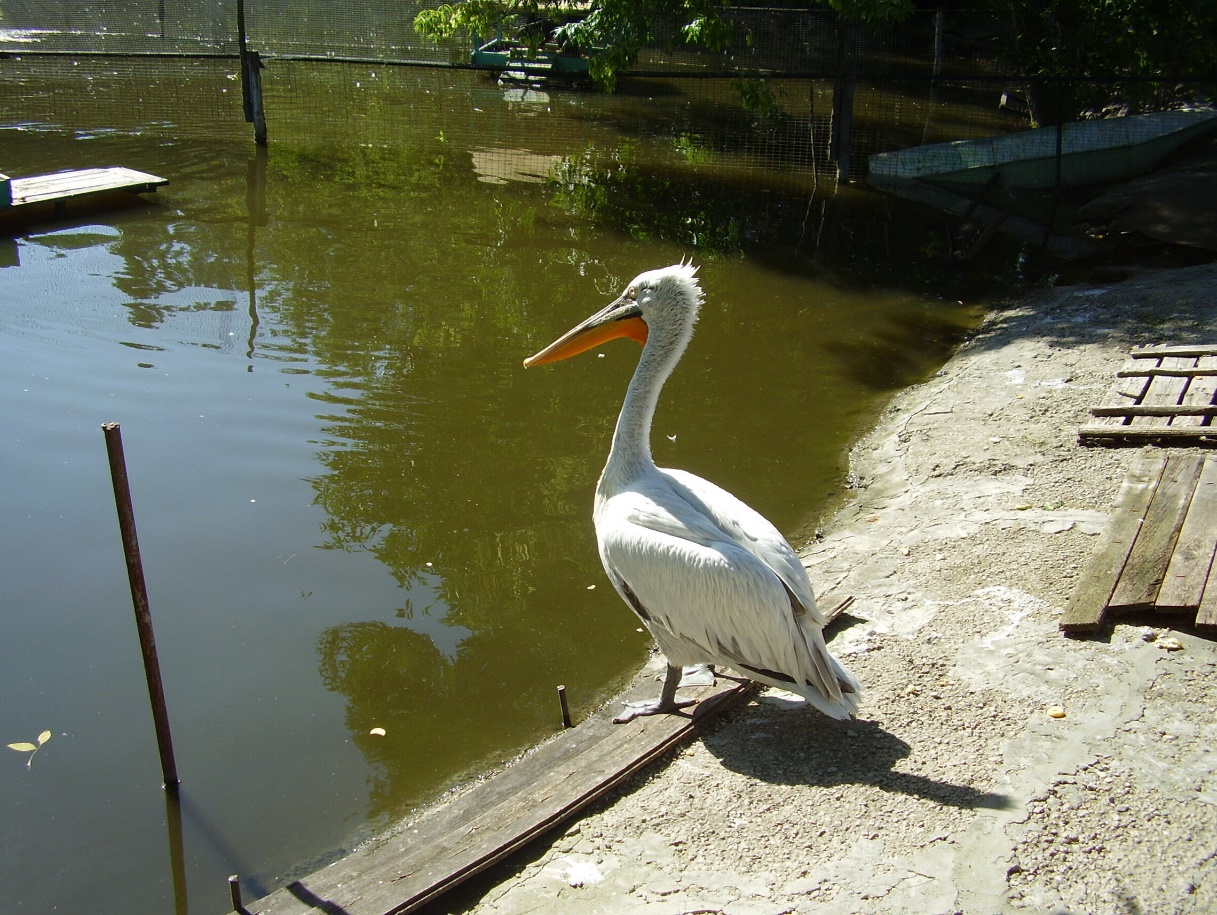 Липецкий зоопаркЗоопарк в Нижнем парке Липецка существует с 1972 года, начинался с живого уголка. На территории более 4 гектаров содержится более 320 видов животных, из них 43 вида — краснокнижных. В 1996 году в Липецком зоопарке открылась экспозиция аквариума, террариумный зал пристроили в 2002 году, тогда же удалось значительно расширить коллекцию.В зоопарке летом цветущая благоухающая территория с клумбами. Для детей часто проводятся мероприятия, есть контактная зона и возможность покататься на пони или ослике.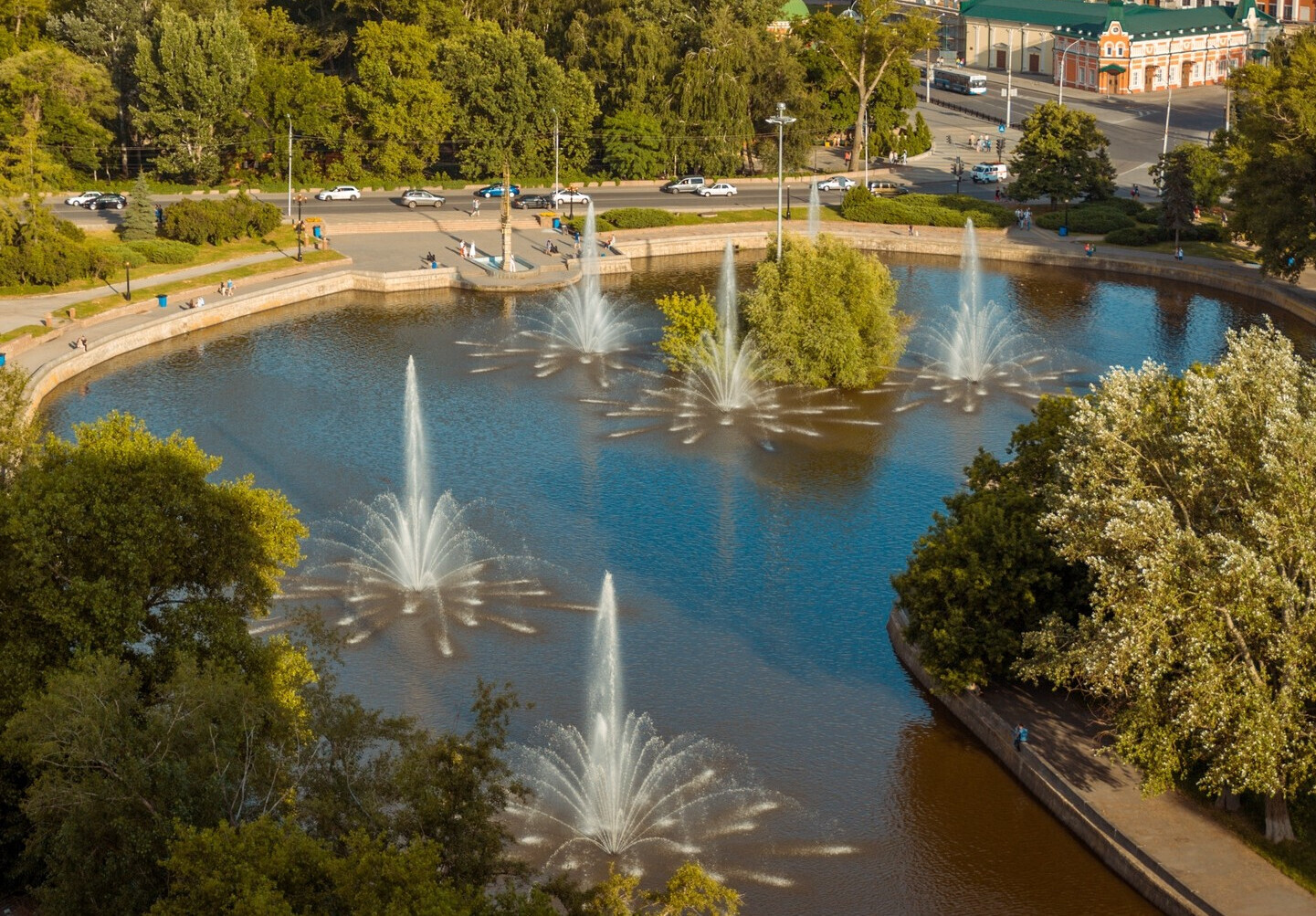 Комсомольский прудЖивописный пруд с фонтанами в самом центре Липецка далеко не всегда был таким: в 1703 году возвели плотину для нужд железоделательных заводов, так на реке Липовке образовалось водохранилище – пруд Верхнего железоделательного завода, или Верхний пруд. Первые попытки облагородить водоем были предприняты почти сто лет спустя, когда Липецк обрел славу курорта с минеральными водами. Однако внешний вид и инфраструктура водоема практически не менялись вплоть до XX века. В 1911 году городскую плотину разобрали, в результате к 1950-м годам пруд был заброшенным и сильно обмелевшим. В следующие советские годы пруд облагораживали и несколько раз реконструировали территорию: так на берегу появились скульптуры и места отдыха. В 2003–2008 году добавились новые достопримечательности, включая памятный знак к 300-летию Липецка и современную систему фонтанов, а дно водоема было освобождено от ила.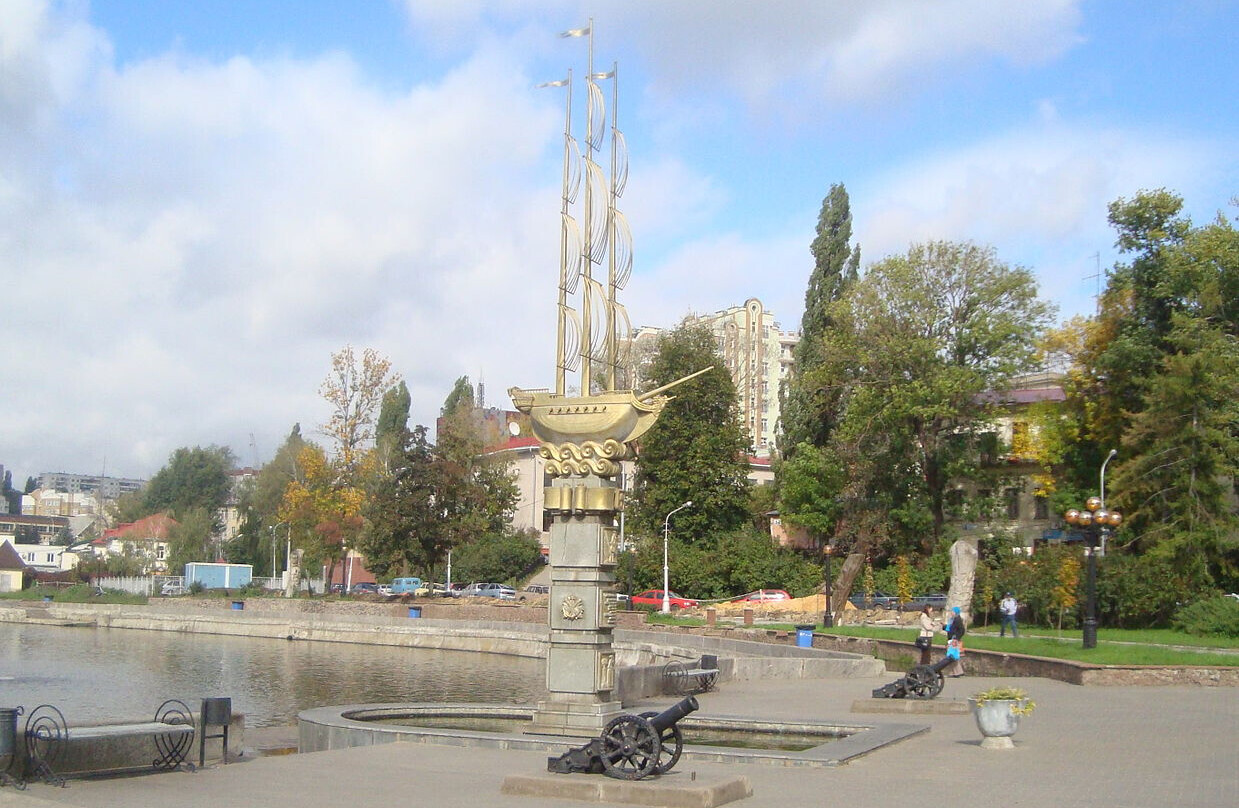 Памятник 300-летию ЛипецкаОткрытие памятника, созданного к юбилею города, состоялось 18 июля 2003 года. Позолоченный корабль с тремя высокими мачтами — памятный знак в честь 300-летия Липецка — находится на берегу Комсомольского пруда со стороны Петровского проезда.На закате на фоне фонтанов пруда памятник-корабль выглядит особенно эффектно, а для туристов он круглый год остается одним из ориентиров в Липецке.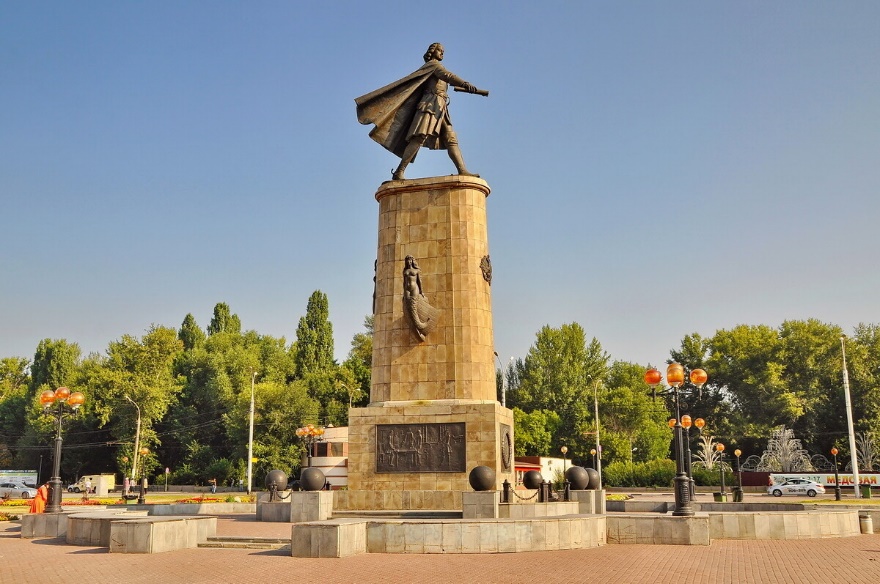 Памятник Петру IПамятник в честь 300-летия русского флота и его основателя Петра I поставили в 1996 году на площади Карла Маркса. Сейчас эта площадь в Липецке носит имя Петра Великого. Скульпторы памятника: В. М. Клыков, А. Е. Вагнер; архитектор С. А. Сошников.Памятник на площади Петра Великого — далеко не единственный знак уважения императору в Липецке. Другие монументы: обелиск на Петровском проезде, а также Памятный знак на месте канцелярии Липецких железных заводов эпохи Петра I.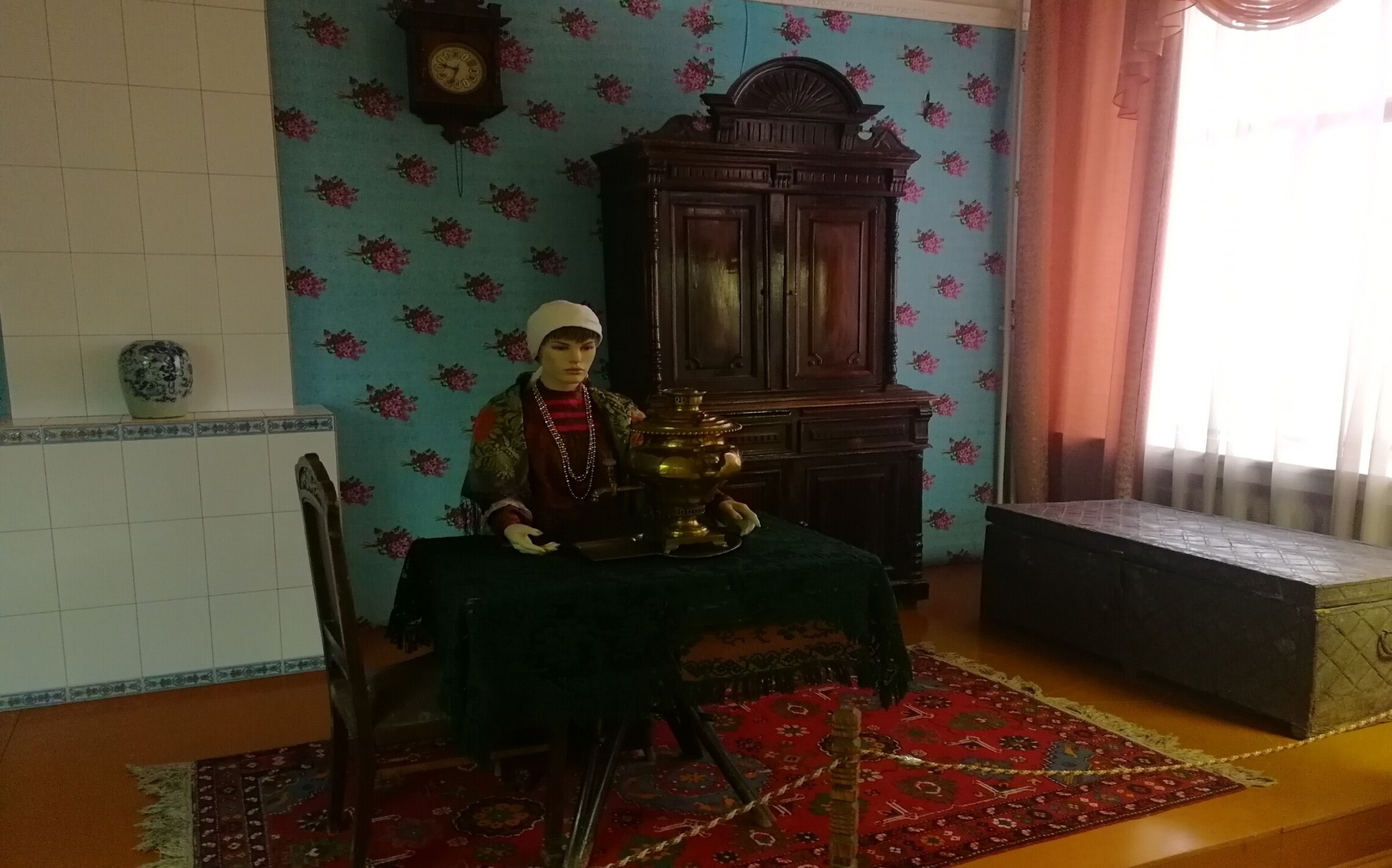 Краеведческий музейЦентральный музей Липецкой области — краеведческий музей на улице Ленина, созданный еще в 1909 году по инициативе М. П. Трунова, основоположника библиотечного и архивного дела в Липецке. В 1918 году музей стал Народным, пополнился художественной коллекцией и открыл отдел революции. В 196 году стал Областным и вскоре расширился экспозициями об истории и природе Липецкой области. До 1991 года музей долгое время размещался в здании Христорождественского собора, затем переехал в Дом политического просвещения, где располагается и сейчас.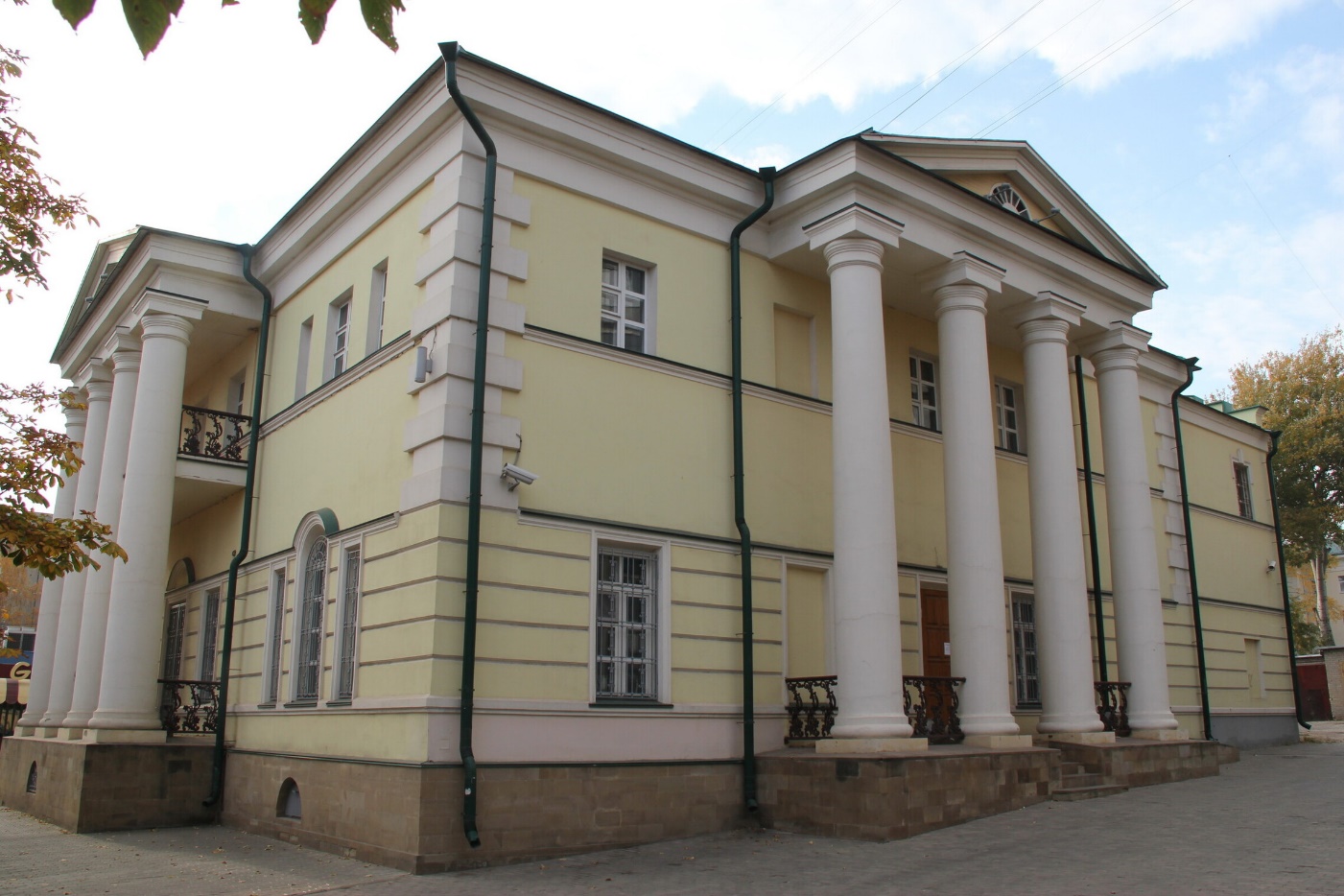 Художественный музейЛипецкий областной художественный музей работает в одном из старейших зданий города — бывшем дворянском особняке, доме Губина. Некоторое время классическим особняком с колоннами владели родственники А. С. Пушкина.Особняк Губина — не единственная постоянная выставочная площадка художественного музея в Липецке. Отдельно работают «Дом мастера» — музей-мастерская имени В. С. Сорокина, Музей современной скульптуры — на базе мастерской скульптора Ю. Д. Гришко, а также Галерея имени Н. А. Сысоева.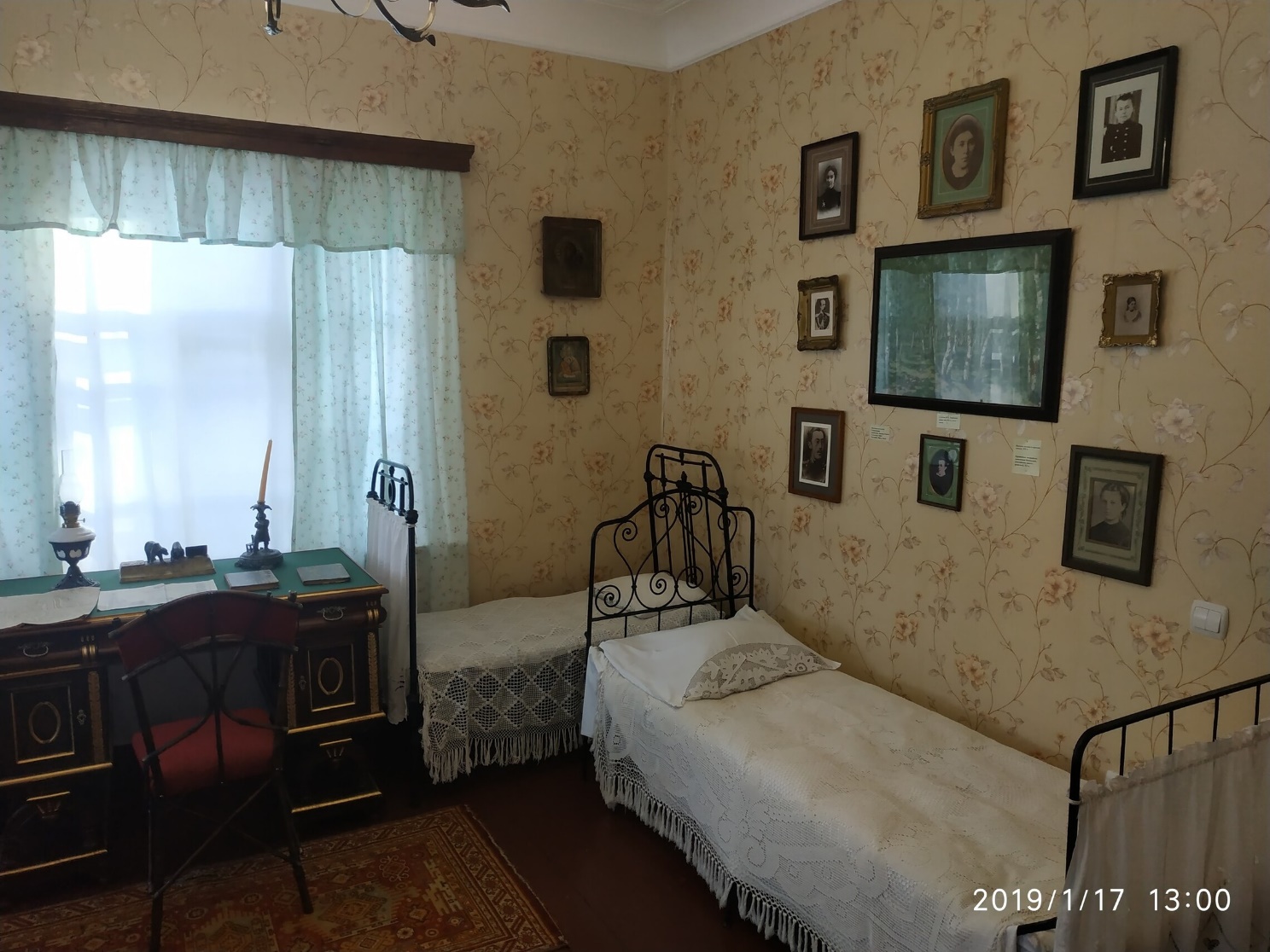 Дом- музей Г. В. ПлехановаМемориальный дом философа, теоретика и последователя марксизма Г. В. Плеханова находится на названной в его же честь улице. Семья Плеханова проживала в липецком доме с 1867 года. Историко-революционный музей в плехановском доме открылся в 1928 году, к 10-летию со дня смерти Г. В. Плеханова. Здание сохранялось до 1958 года: затем снесли флигель, а спустя еще 11 лет возникла необходимость реконструкции улицы Плеханова, дом пытались передвинуть вглубь квартала, но он не выдержал и разрушился. Музей заново открылся в 1977 году — в реконструкции существовавшего здания. В 1998 году в сквере перед домом установили памятник Г. В.Плеханову.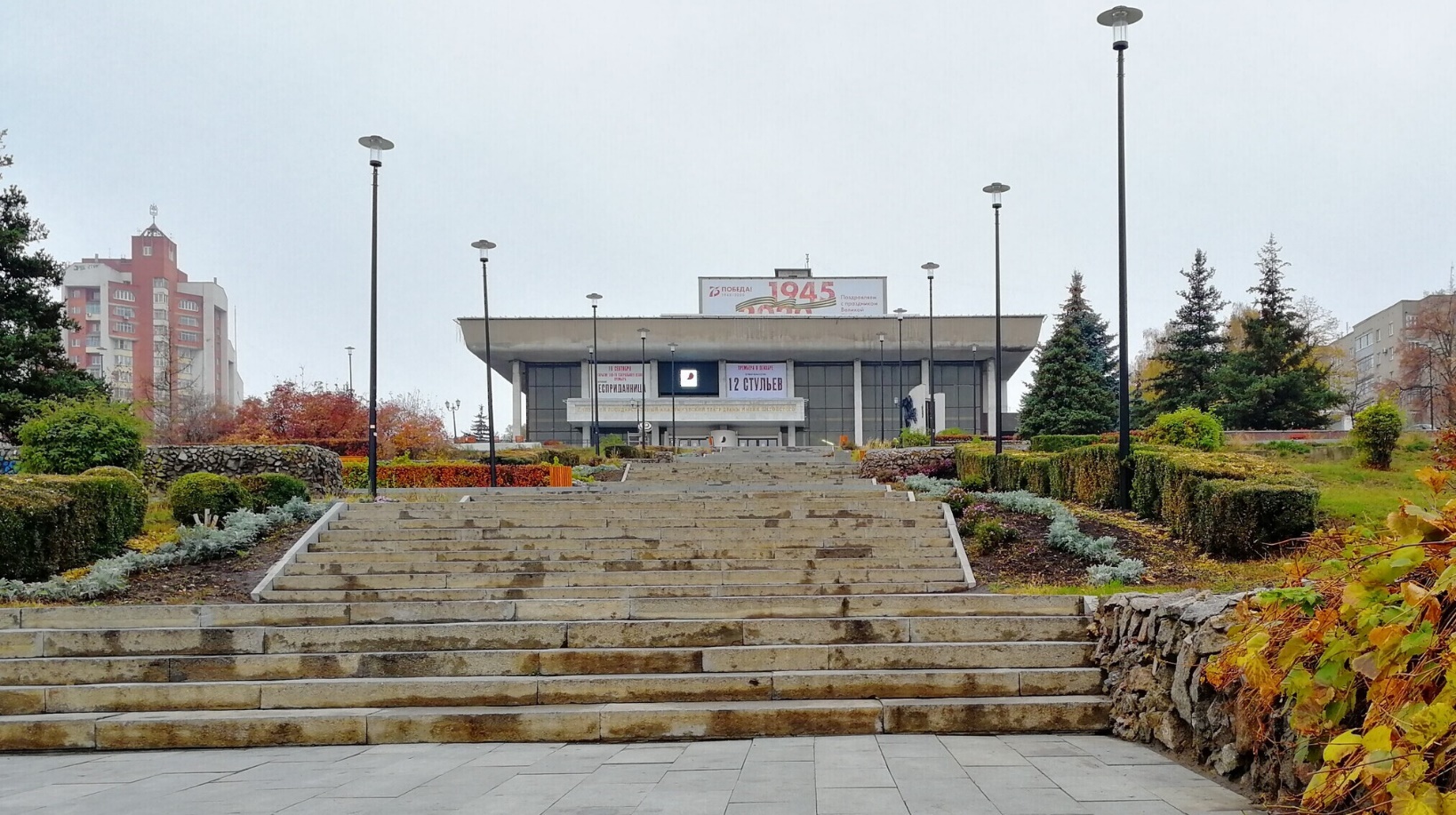 Театр драмы им. Л. Н. ТолстогоПервый городской театр в Липецке создан в 1921 году. С образованием Липецкой области театр получил статус областного, к тому же объединил под своей крышей музыкальный и детский театр. Здание, в котором театр работает сейчас, построено по проекту архитектора М. П. Бубнова в 1968 году на Красной площади, и позднее она была переименована в Театральную площадь.В 1981 году Липецкий драмтеатр стал единственным в стране театром, которому было присвоено имя Л. Н. Толстого. По сложившейся за годы традиции, артисты драмтеатра в день рождения писателя выступают в музее-усадьбе «Ясная Поляна».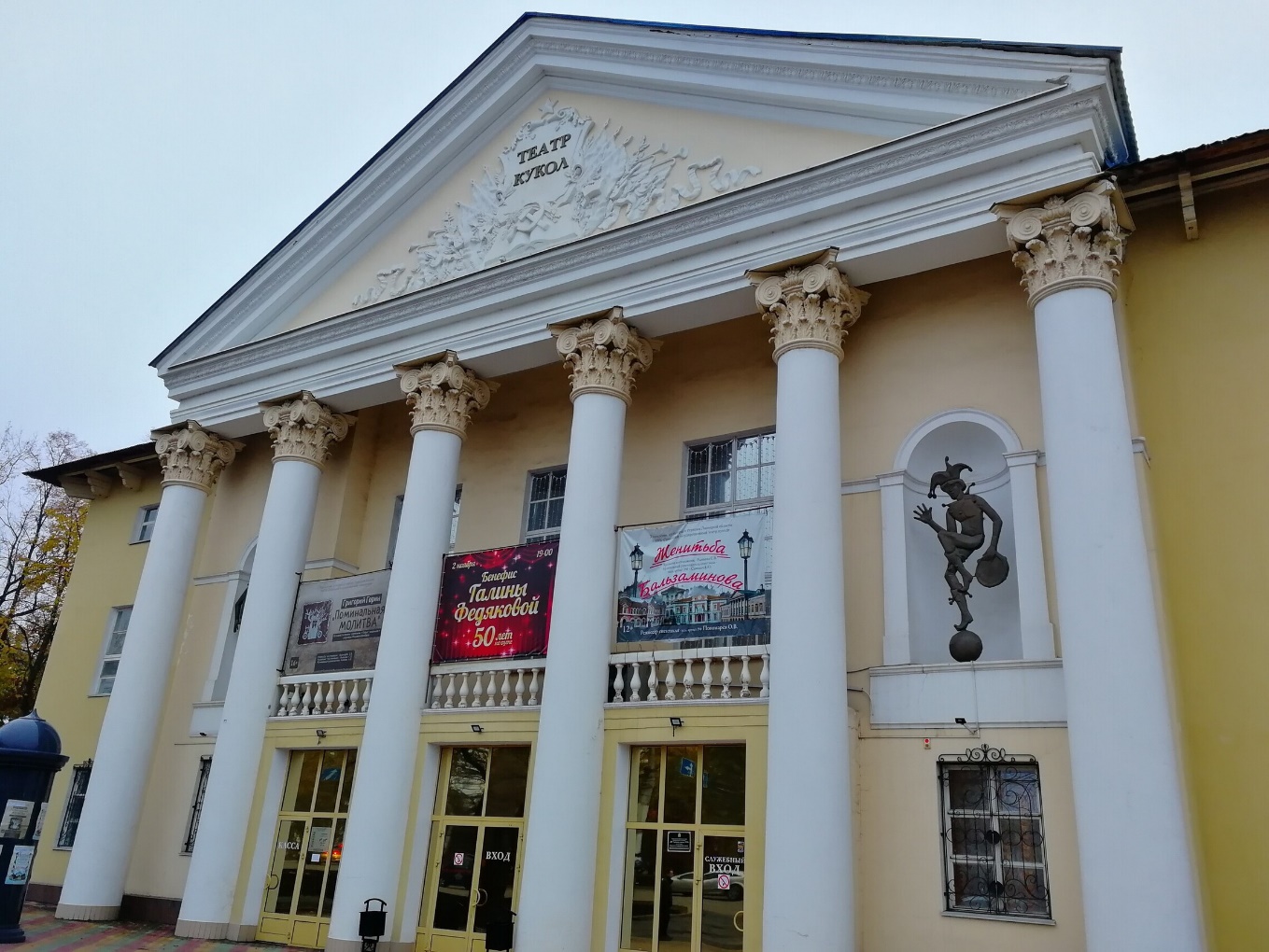 Театр куколВ одном квартале с «Быхановым садом» находится Липецкий театр кукол, основанный в 1960-е годы. Кукольная труппа долгое время выступала на разных городских сценах, пока в 1998 году театр не получил в распоряжение здание на улице Гагарина — бывший ДК Трубного завода.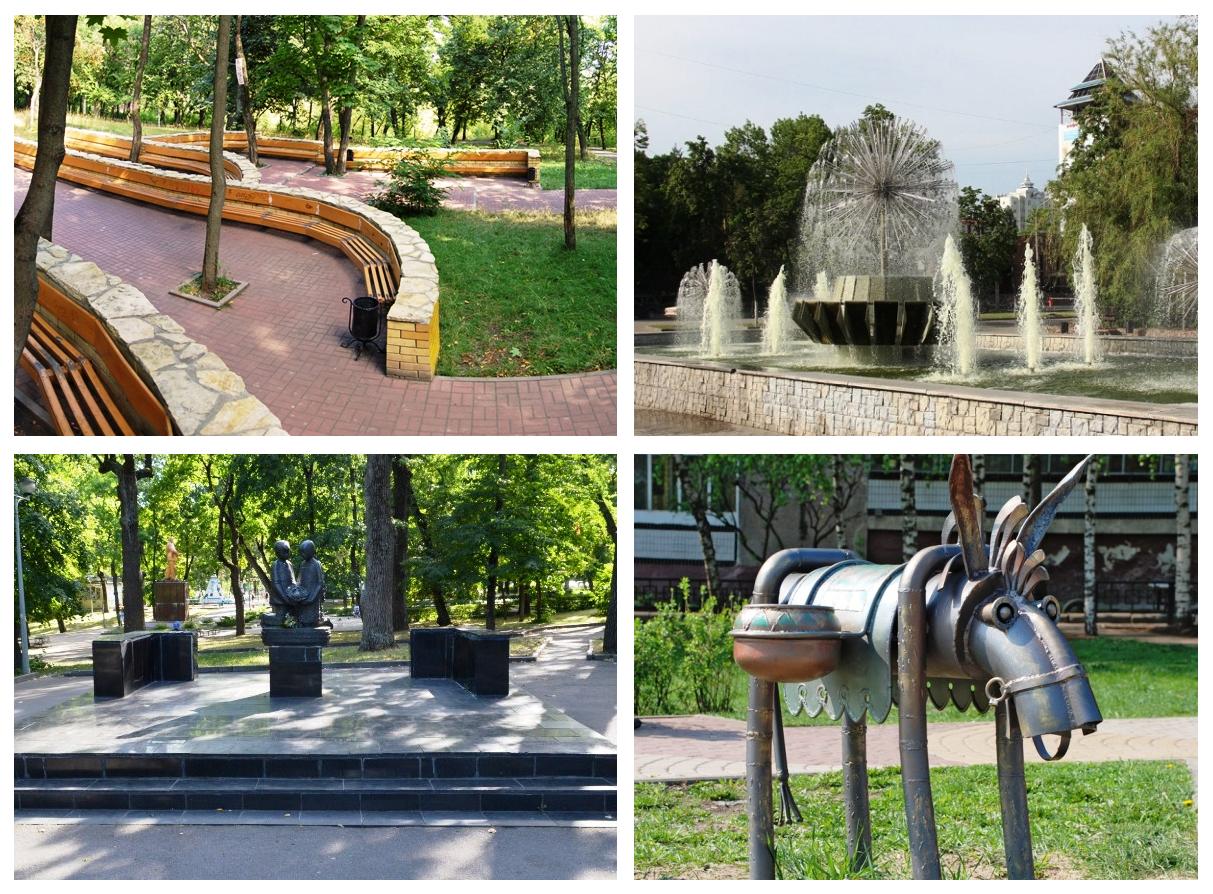 Верхний паркДендрологический памятник природы, Верхний (или Дворянский) парк заложен в 1811 году как часть курорта «Липецкие минеральные воды». От Нижнего парка вытянутый Верхний парк отделен улицей Салтыкова-Щедрина. По центру Верхнего парка проходит бульвар Виктора Сорокина.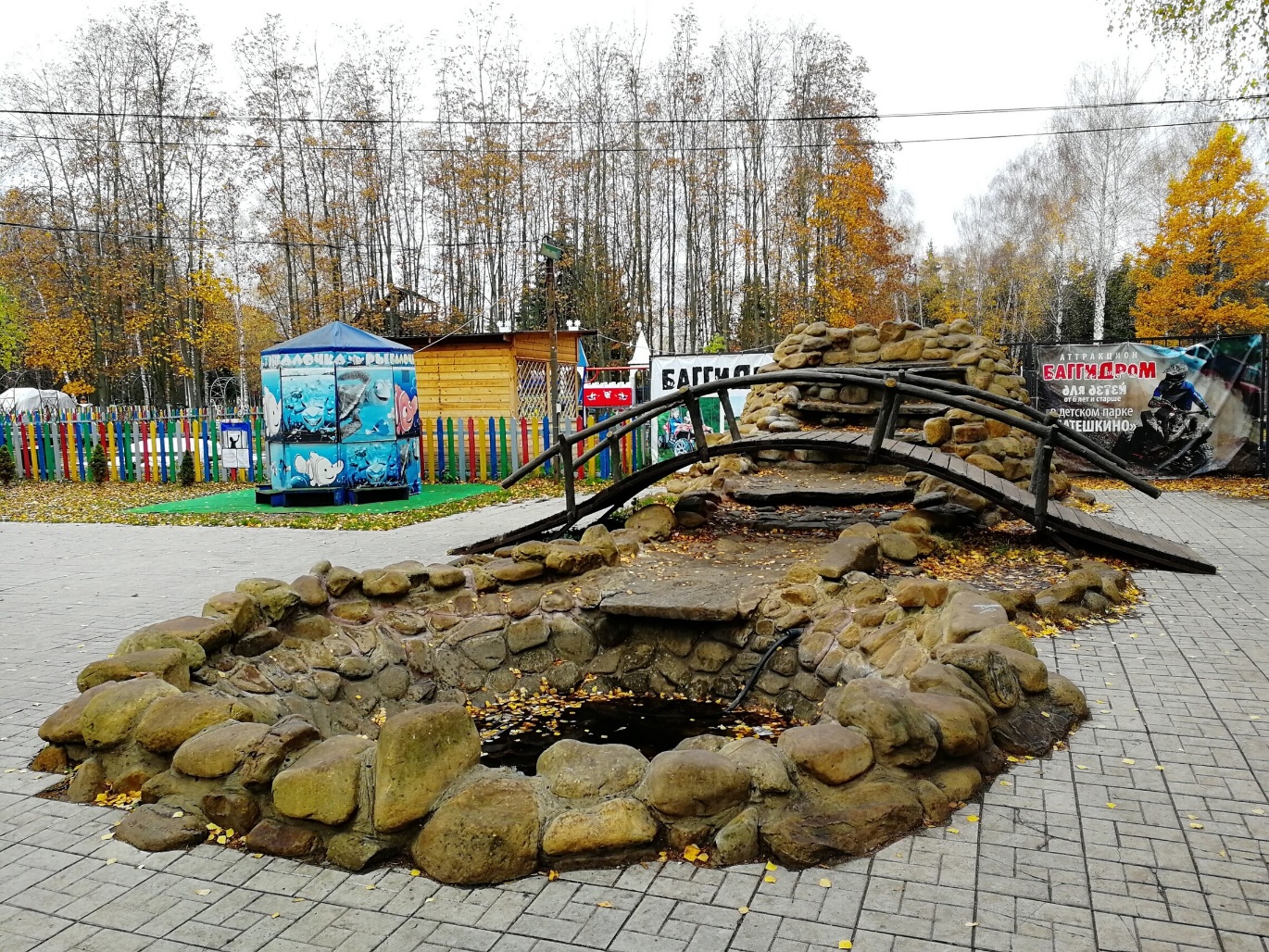 Парк ПобедыРаскинувшийся на берегу реки Липовки парк Победы в Октябрьском районе Липецка — популярное место отдыха горожан. На 35 гектарах достаточно прогулочных дорожек, аттракционов, работает колесо обозрения.Создан парк Победы в Липецке на бывшем пустыре 1973 году в преддверия 30-летия Победы в Великой Отечественной войне. Первые аттракционы в парке открылись в 1980-е годы, а в 1994-е заработала Летняя эстрада.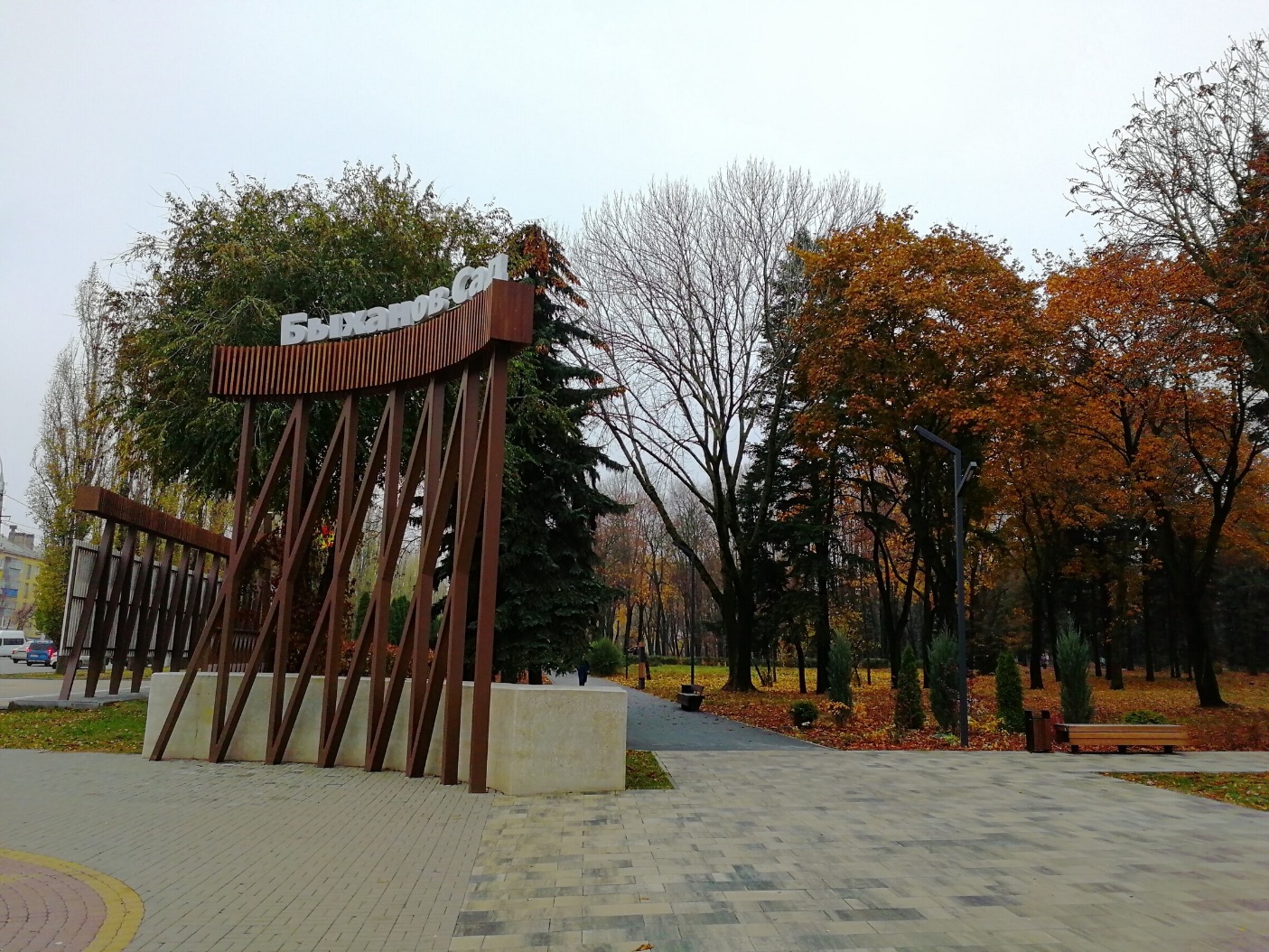 Парк «Быханов сад»Парк в северной части Липецка, между улиц Тельмана и Гагарина, оформился в 1954 году на основе питомника плодовых и лесопарковых культур липецкого садовода В. В. Быханова, изначально назывался Комсомольским парком, затем был переименован в парк имени комсомольского вожака В. Н. Скороходова, и только в 1993 году вернулся к истокам и в то же время получил современное название.Главная ценность парка — дендрологическая коллекция, включая экзотические для региона деревья. На территории работает развлекательный комплекс, проводятся массовые мероприятия, а для горожан «Быханов сад» остается одним из любимых мест прогулок.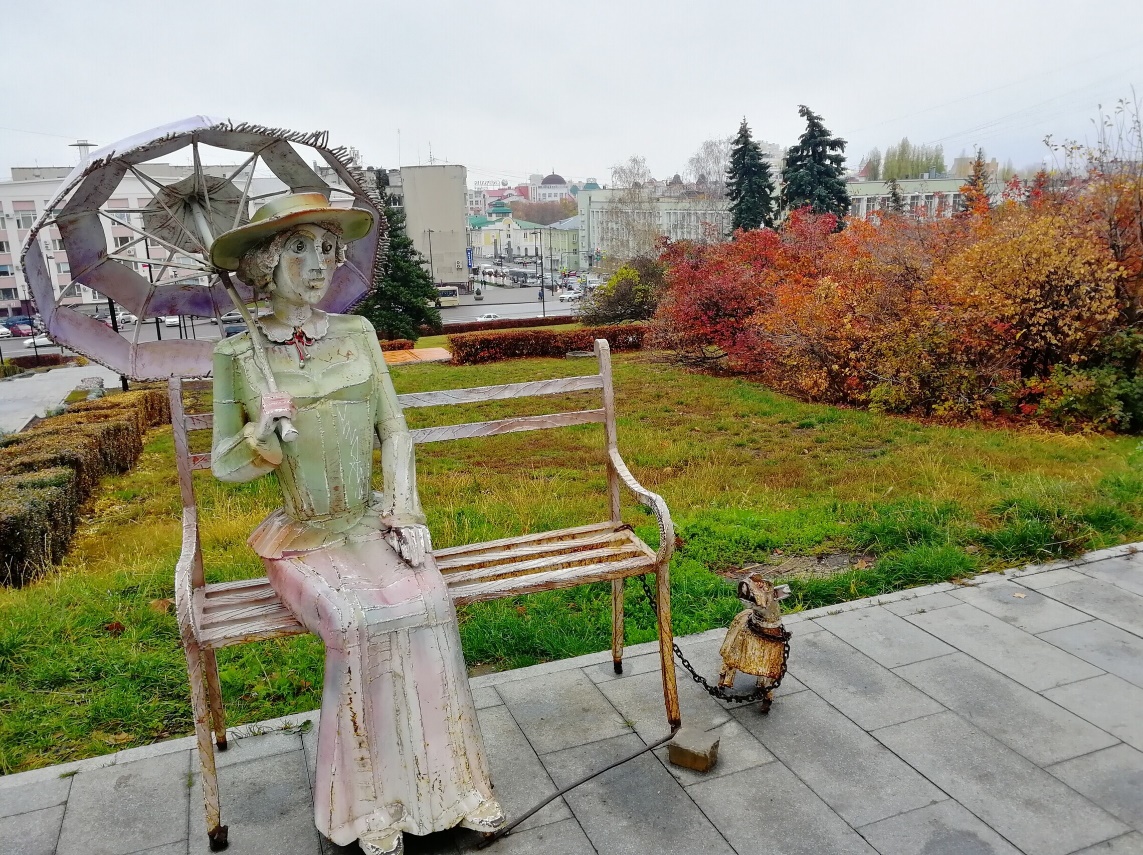 Памятник «Дама с собачкой»Скульптурная композиция по мотивам рассказа Антона Чехова появилась в Липецке в 2010 году, отыскать ее не трудно — на видном месте у входа в областной драматический театр.Металлическая «дама» Анна Сергеевна с зонтиком и собачкой сидит на лавочке у театра. Рядом есть место, чем охотно пользуются туристы и делают фотографии на память. Автор оригинальной уличной скульптуры — сочинский мастер А. Халафян, создатель «Коня в пальто».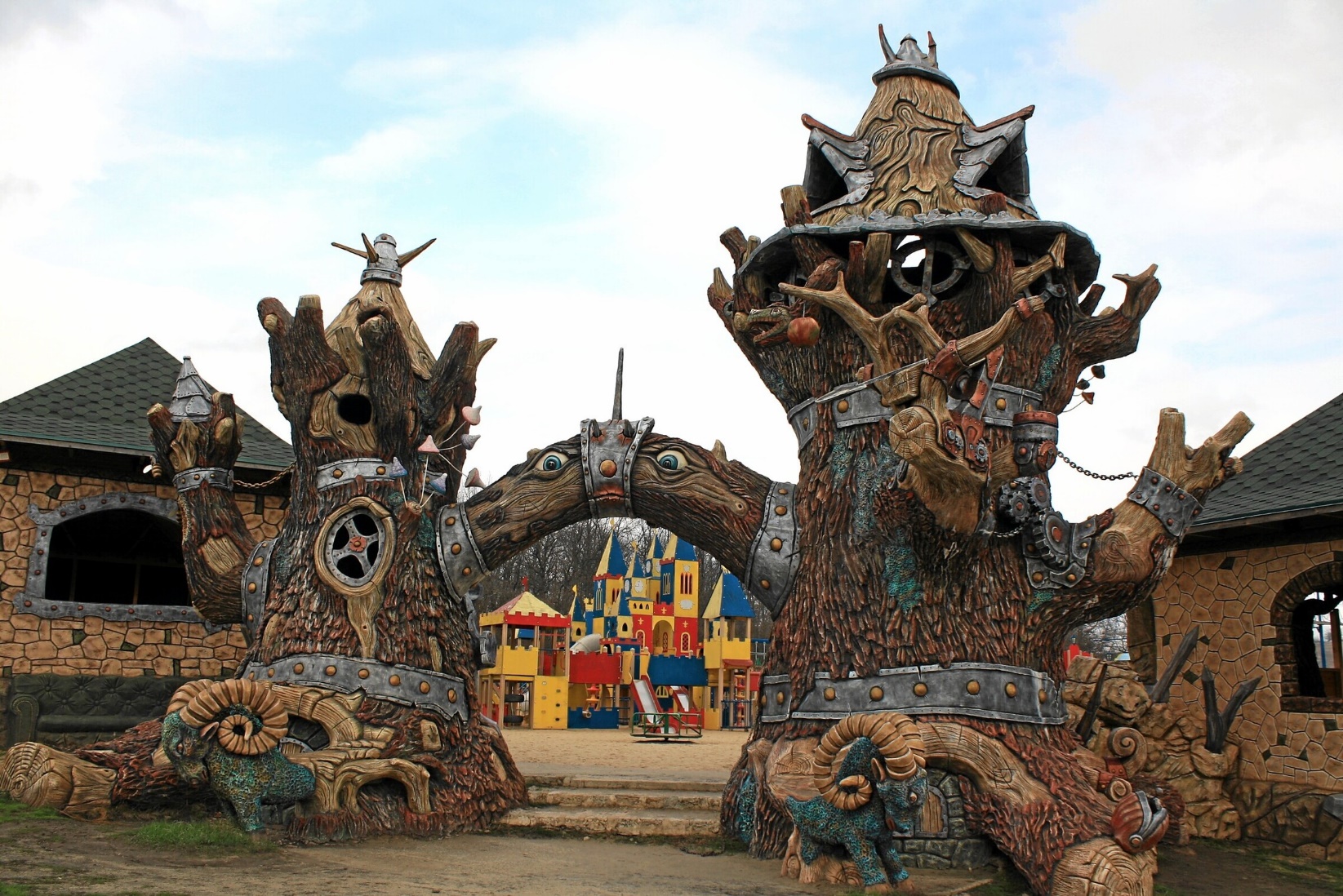 Парк «Кудыкина гора»Самая популярная культурно-развлекательная достопримечательность Липецкой области, вскоре после открытия в 2007 году ставшая одним из брендов региона. Парк под открытым небом на берегу Дона огромный, его площадь — 500 гектаров. Сказочно звучащее название — от фразеологизма «на кудыкину гору», когда не хочется отвечать любопытным, — выбрано не случайно: тематика парка — фольклорная, русско-былинная, сказочная.